 Календарно -тематический планПреподавателя: Курочкина А.СПо пленэрной практике (дистанционное обучение в период  с 12.09.2020-24.10.2020).Класс 5Приложение1.   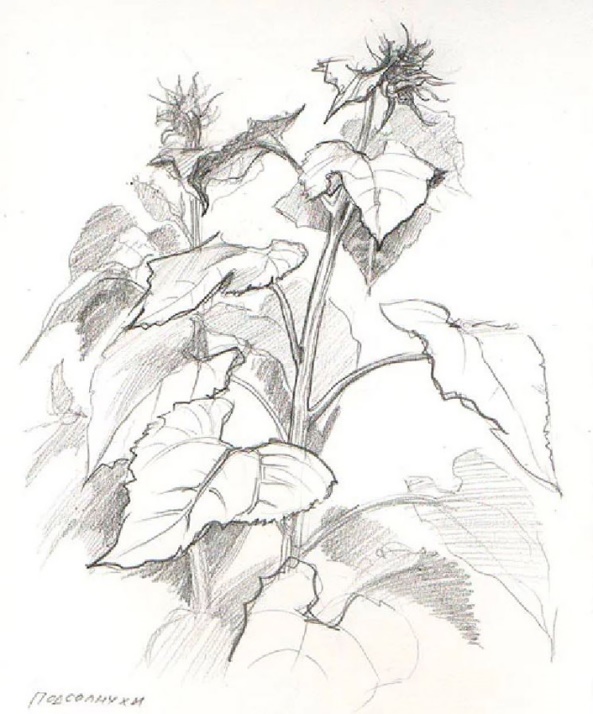 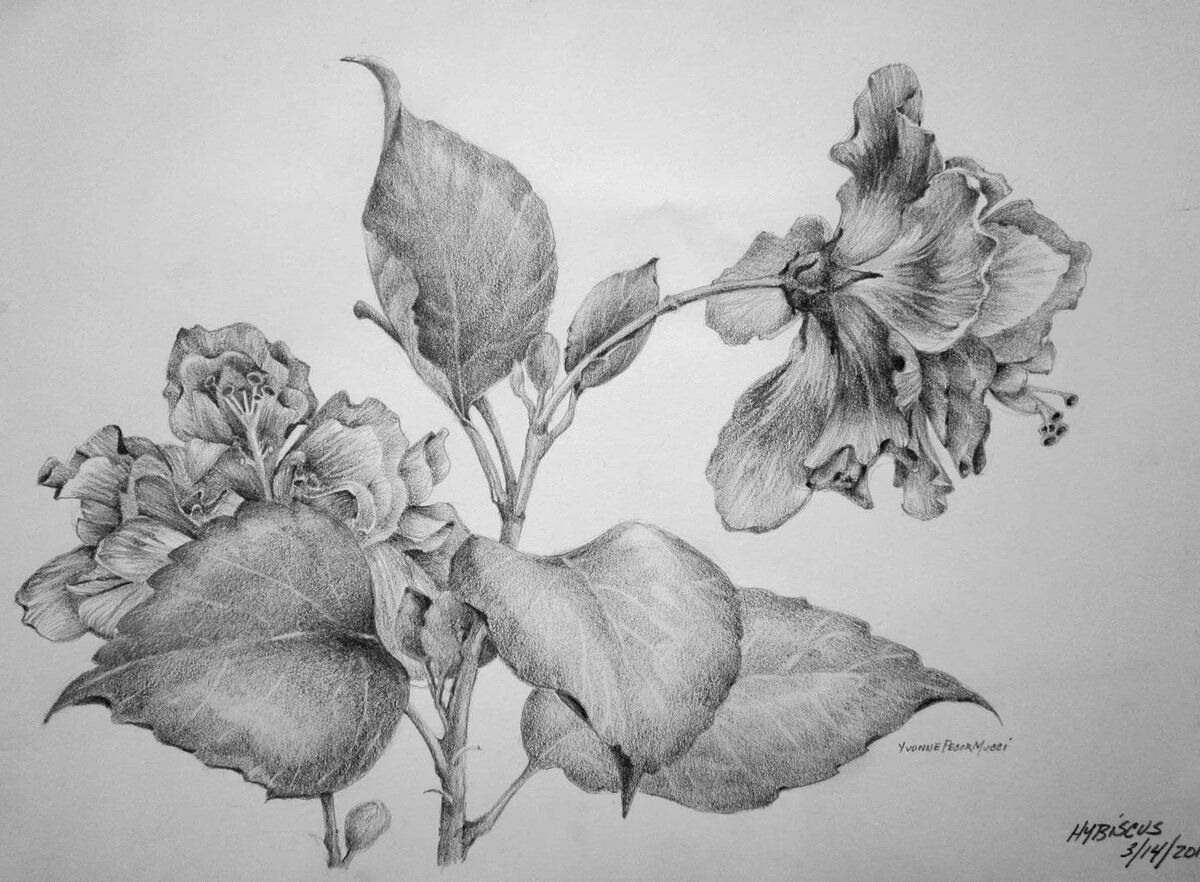 Приложение 2.   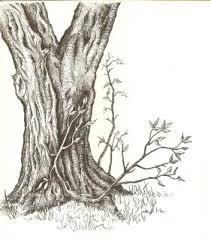 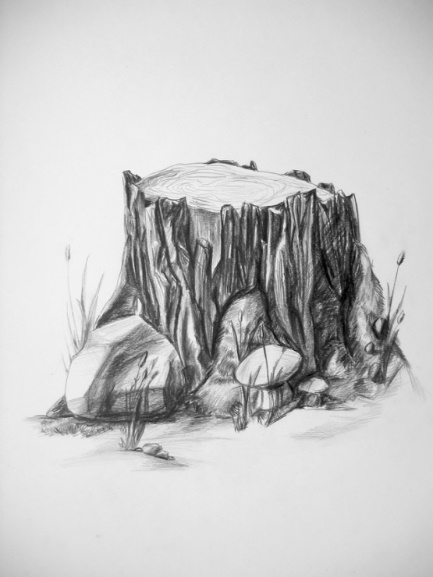 Приложение 3. 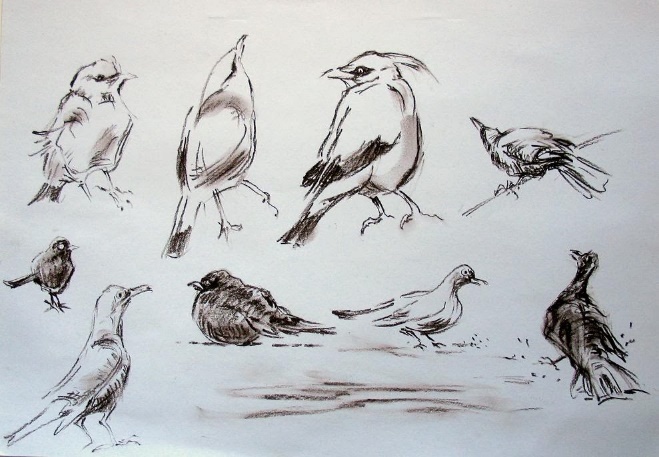 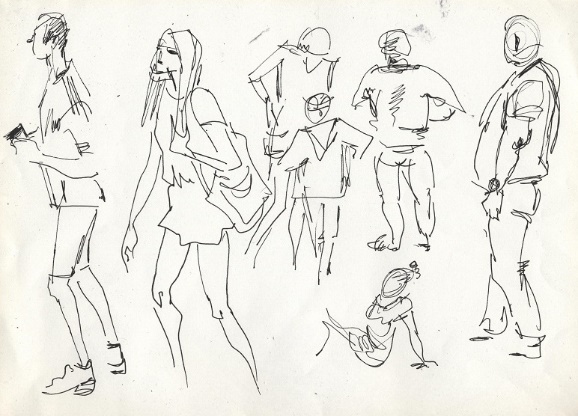 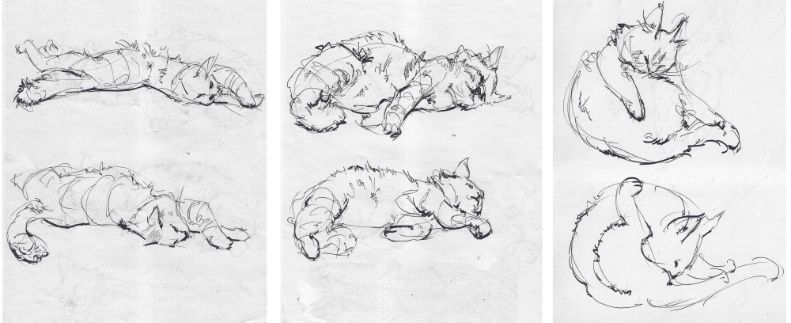 Приложение 4. 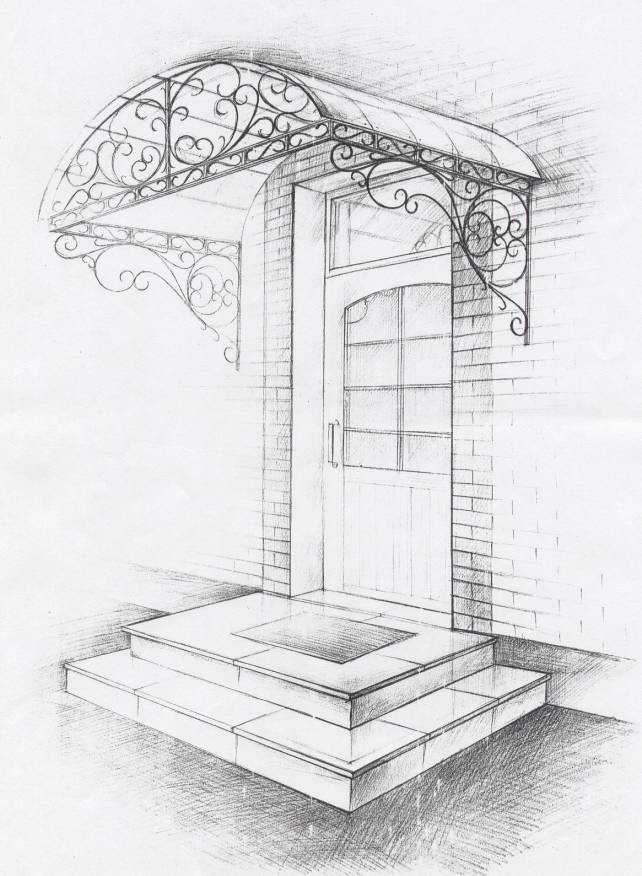 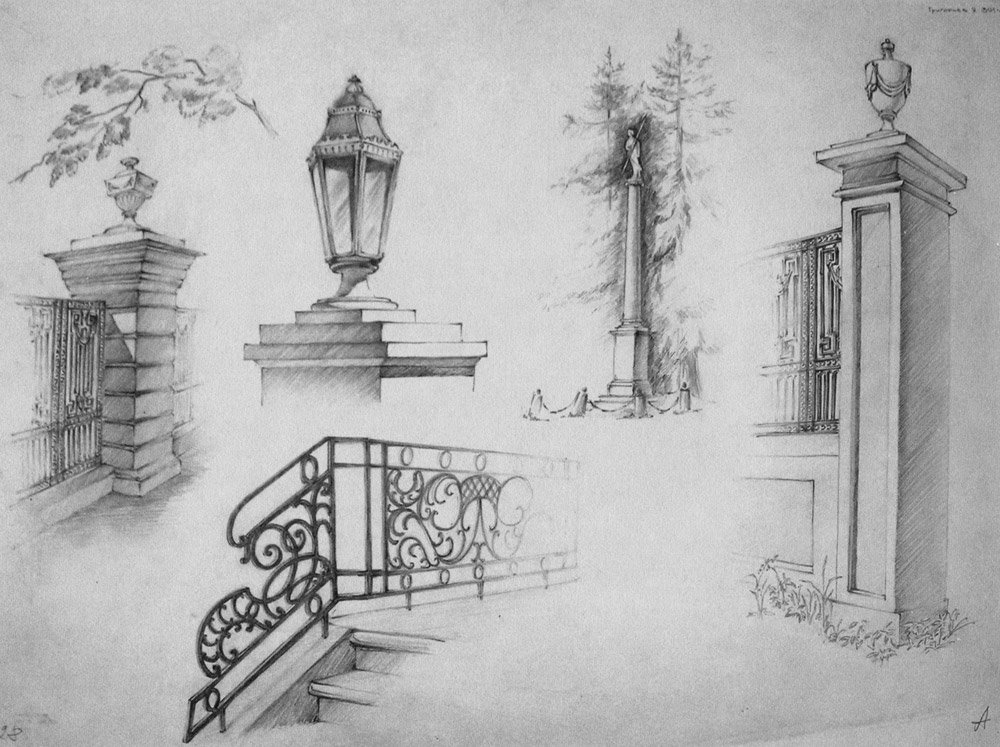 Приложение 5. 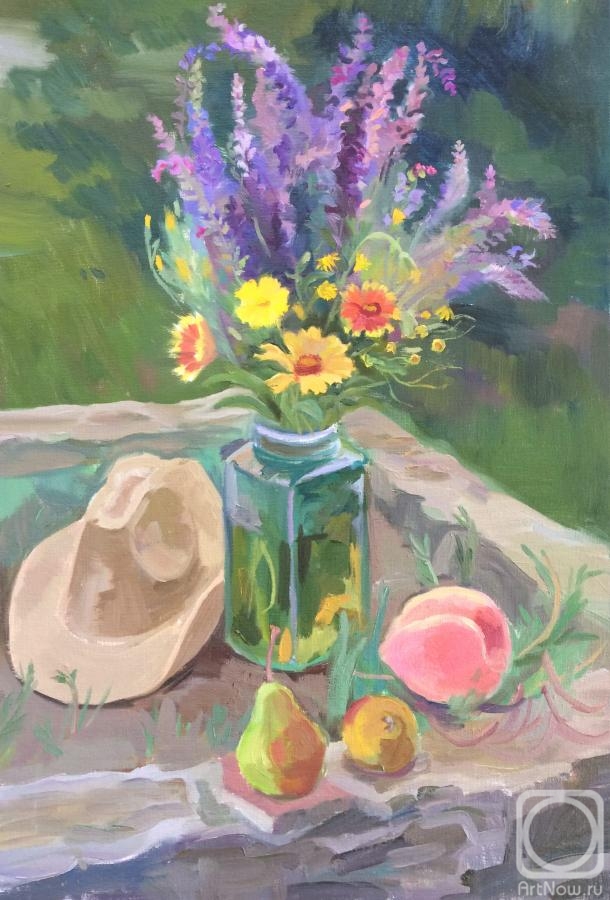 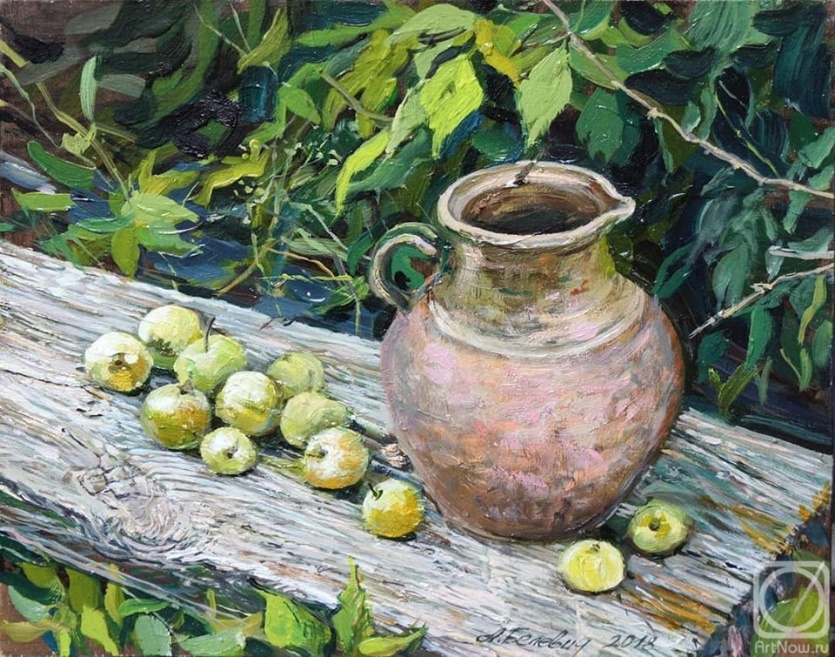 Приложение 6. 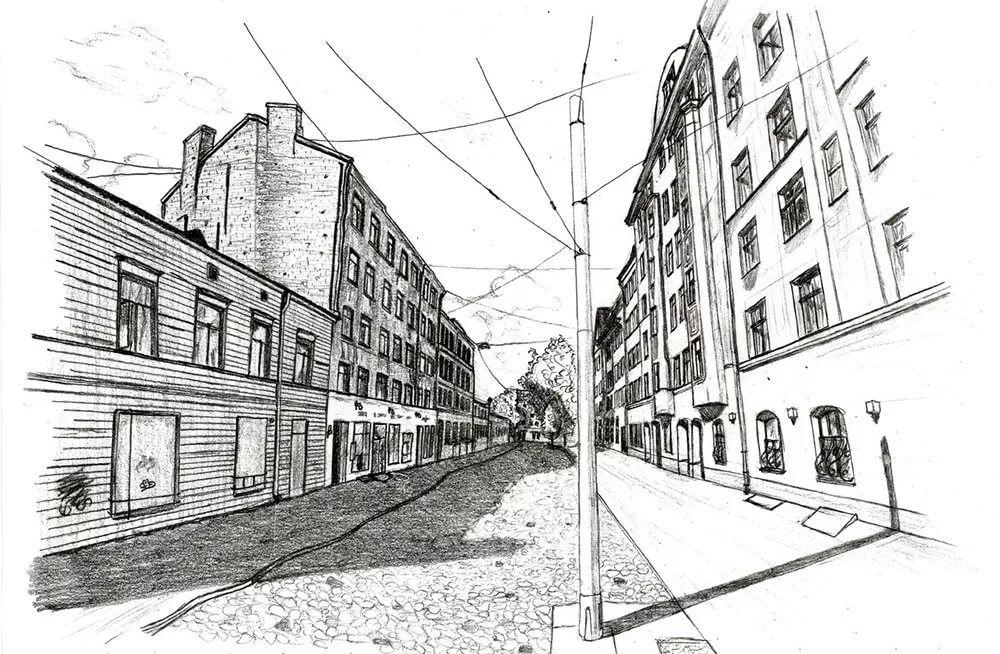 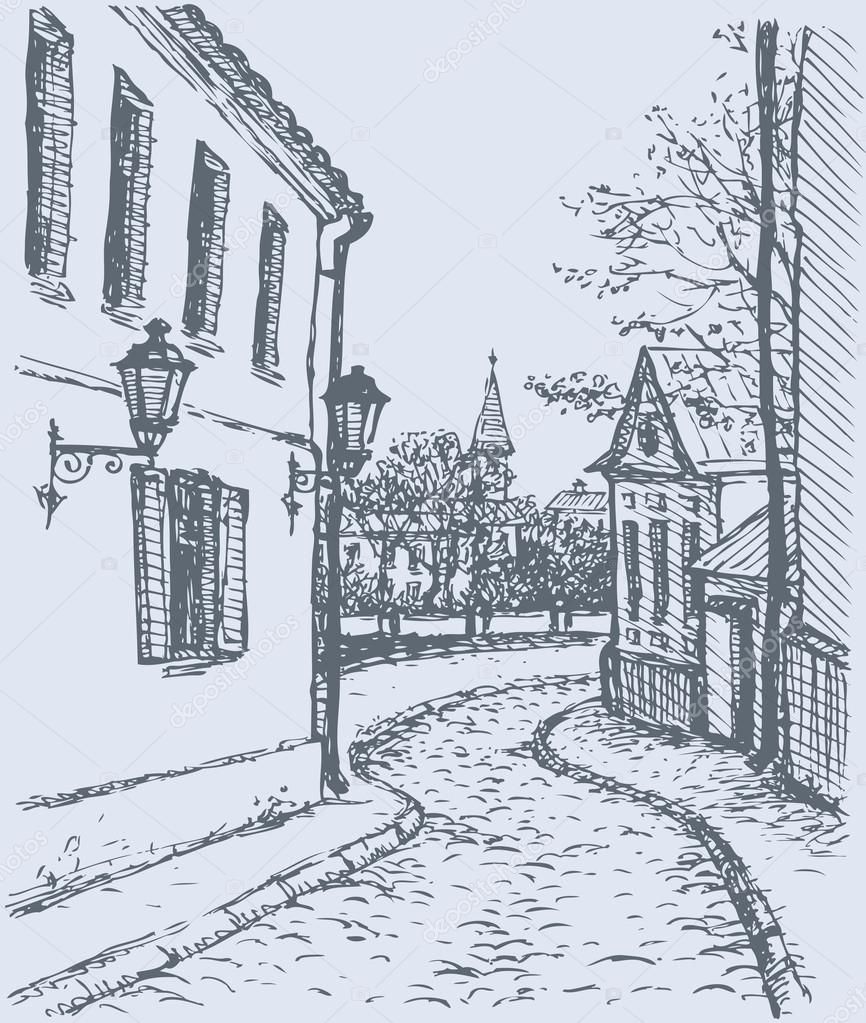 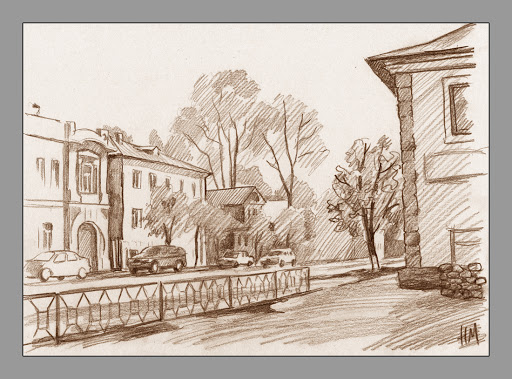 Приложение 7.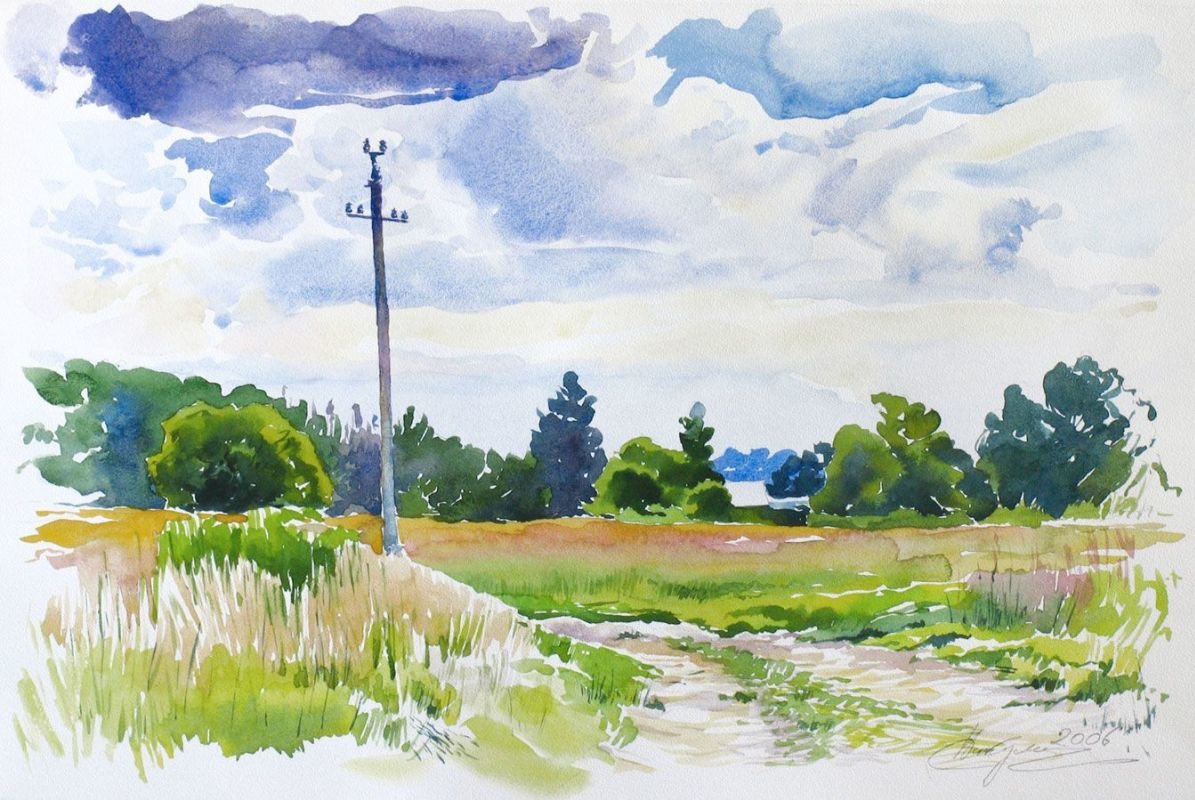 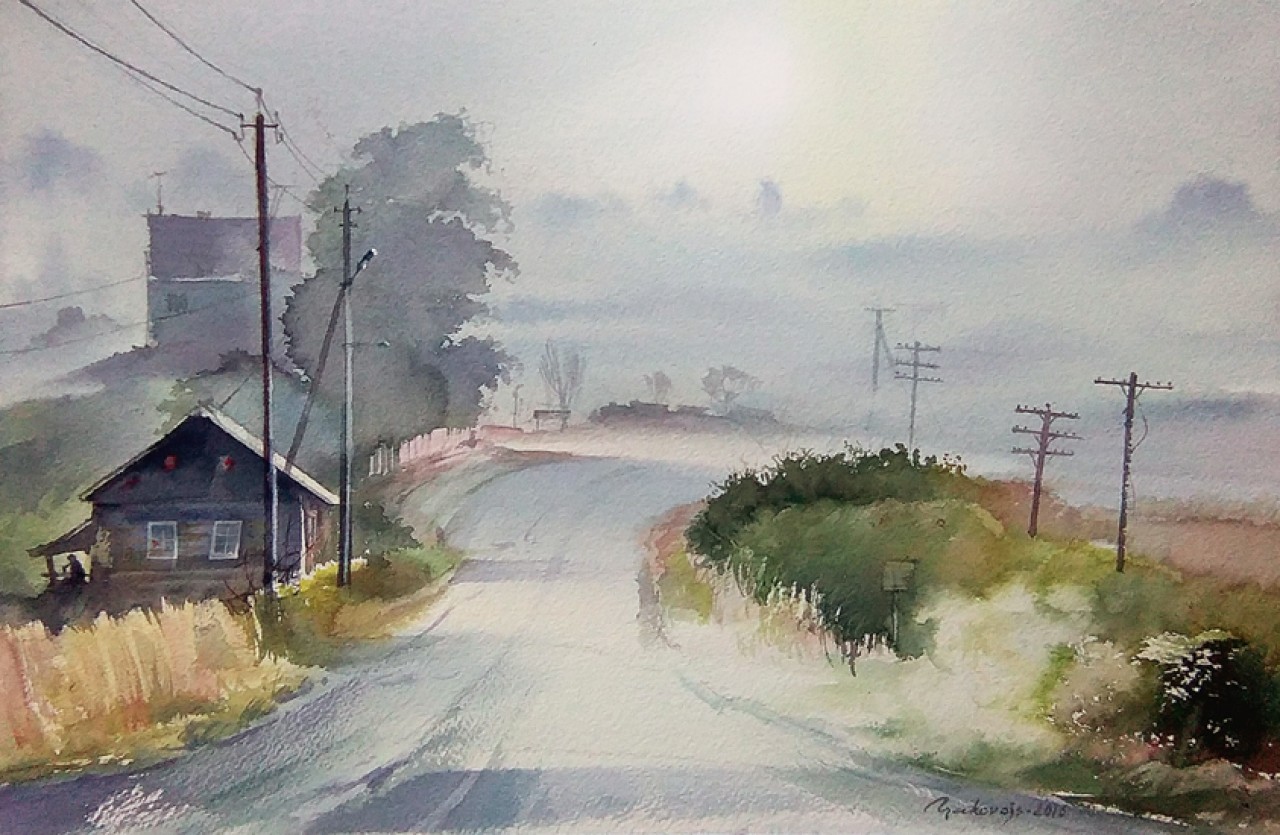 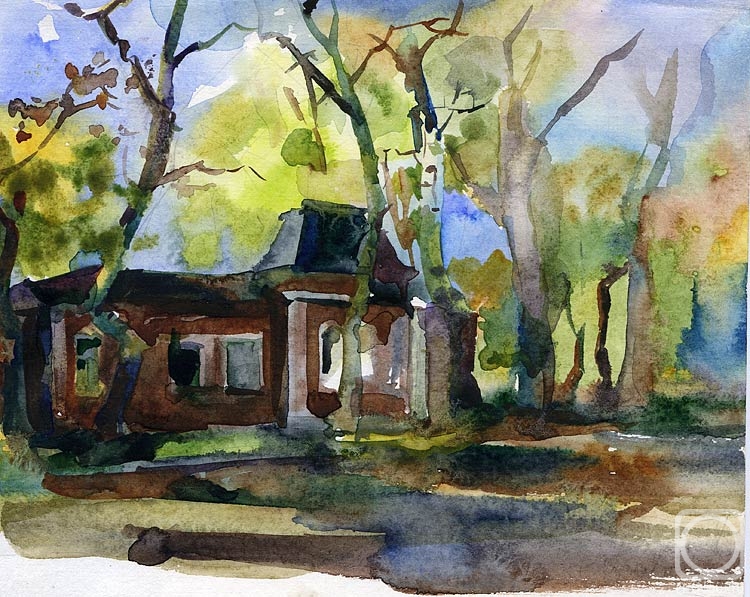 ТемаТемаНаименование тем и краткое содержаниеДатаКоличество часовФорма контроля и связи примеры работ11Знакомство с предметом «Пленэр»Зарисовки первоплановых элементов пейзажа. Ознакомление с основными отличиями пленэрной практики от работы в помещении. Решение организационных задач по месту и времени сбора, оснащению и основным правилам работы. Зарисовки и этюды первоплановых элементов пейзажаСамостоятельная работа. Просмотры художественных журналов в школьной библиотеке.Материал. Карандаш, акварель, соус. 12.09.20204Очноватцап89122819329 смотреть приложение №122Кратковременные этюды пейзажа на большие отношения. Зарисовка ствола дерева.Передача тоновых и цветовых отношений неба к земле. Знакомство с особенностями пленэрного освещения, теплохолодности, рефлексов. Изменение локального цвета. Этюды пейзажей на отношение «небо-земля» с высокой и низкой линией горизонта. Зарисовка стволов берез (на светлом фоне неба и на темном фоне зелени). Самостоятельная работа. Просмотр учебных видеофильмов. Материал. Карандаш, акварель.19.09.202042 - Дистант2-очноватцап89122819329смотреть приложение №23.3.Наброски, зарисовки птиц, этюды животных, фигуры человека.Передача особенностей пропорций, характерных поз, движений. Развитие наблюдательности. Работа одним цветом с использованием силуэта. 14 Самостоятельная работа. Зарисовки, этюды домашних животных. Материал. Тушь, акварель.26.09.202042 Дистант2 очноватцап89122819329 смотреть приложение №344Архитектурные мотивы (малые архитектурные формы). Передача тональных отношений с четко выраженным контрастом. Работа тенями. Этюд калитки с частью забора. Рисунок фрагмента чугунной решетки с частью сквера. Самостоятельная работа. Посещение художественных выставок в музеях и картинных галереях. Материал. Карандаш, тушь, маркер, акварель.03.10.20204Дистантватцап89122819329 смотреть приложение №4 5.5.Натюрморт на пленэре.     Выразительная передача образа растительного мотива. Умение находить гармоничные цветовые отношения. Использование различных приемов работы карандашом и приемов работы с акварелью. Рисунок ветки дерева в банке, вазе. Этюд цветка в стакане. Самостоятельная работа. Этюды и зарисовки комнатных цветов. Материал. Карандаш, акварель.10.10.20204Дистантватцап89122819329смотреть приложение №5 66Линейная перспектива ограниченного пространства. Знакомство с визуальным изменением размера предметов в пространстве на примере городского дворика. Определение горизонта, изучение закономерности визуальных сокращений пространственных планов. Зарисовка крыльца с порожками. Этюд угла дома с окном, части крыши с чердачным окном. Самостоятельная работа. Просмотры учебных кинофильмов. Материал. Карандаш, гелевая ручка, маркер, акварель.17.10.20204Дистант       ватцап89122819329смотреть приложение №67.7.Световоздушная перспективаОпределение правильных цветотональных отношений пространственных планов. Изменение цвета зелени под воздействием воздуха на свету и в тени. Этюд пейзажа с постройкой на среднем плане. Зарисовка дома с пейзажем. Самостоятельная работа. Кратковременные этюды и зарисовки домашнего двора. Материал. Карандаш, акварель.24.11.20204Дистантватцап89122819329смотреть приложение №7Итого:Итого:Итого:Итого:28 -